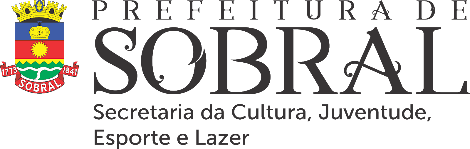 RELATÓRIO DO BOLSISTA1 - IDENTIFICAÇÃO DO BOLSISTA1 - IDENTIFICAÇÃO DO BOLSISTA1 - IDENTIFICAÇÃO DO BOLSISTA1 - IDENTIFICAÇÃO DO BOLSISTA1 - IDENTIFICAÇÃO DO BOLSISTA1 - IDENTIFICAÇÃO DO BOLSISTA1 - IDENTIFICAÇÃO DO BOLSISTA1 - IDENTIFICAÇÃO DO BOLSISTANome do Bolsista:Nome do Bolsista:Nome do Bolsista:Nome do Bolsista:Nome do Bolsista:Sexo:M (   )    F (   )Estudante:Sim (  )  Não (  )Estudante:Sim (  )  Não (  )E-mail:E-mail:Celular:Celular:Celular:Telefone:Telefone:Telefone:Endereço:Endereço:Endereço:Endereço:Bairro:Bairro:Bairro:Bairro:Escola / Instituição / Projeto Social:Escola / Instituição / Projeto Social:Escola / Instituição / Projeto Social:Escola / Instituição / Projeto Social:Escola / Instituição / Projeto Social:Série:Turno:Turno:Nome do Professor / Técnico: Nome do Professor / Técnico: Nome do Professor / Técnico: Nome do Professor / Técnico: Nome do Professor / Técnico: Técnico:Técnico:Técnico:Local de Treinamento:Local de Treinamento:Local de Treinamento:Modalidade:Modalidade:Equipe:Equipe:Horários de Treino:Horários de Treino:Horários de Treino:Dias de Treino:Dias de Treino:Dias de Treino:Dias de Treino:2 – RELATÓRIO FINANCEIRO / DESPESAS2 – RELATÓRIO FINANCEIRO / DESPESAS2 – RELATÓRIO FINANCEIRO / DESPESAS2 – RELATÓRIO FINANCEIRO / DESPESAS2 – RELATÓRIO FINANCEIRO / DESPESAS2 – RELATÓRIO FINANCEIRO / DESPESAS2 – RELATÓRIO FINANCEIRO / DESPESAS2 – RELATÓRIO FINANCEIRO / DESPESASValor da Bolsa R$: Valor da Bolsa R$: Valor da Bolsa R$: Valor recebido R$ (últimos dois meses):Valor recebido R$ (últimos dois meses):Valor recebido R$ (últimos dois meses):Valor recebido R$ (últimos dois meses):DEPESASVALORESVALORESDESPESASDESPESASVALORESVALORESAlimentaçãoTaxa de inscrições/CompetiçõesTaxa de inscrições/CompetiçõesTransporteMedicaçãoMedicaçãoMaterial EsportivoOutrosOutros3 – ÚLTIMAS PARTICIPAÇÕES EM CAMPEONATOS, TORNEIOS, EVENTOS E ETC...3 – ÚLTIMAS PARTICIPAÇÕES EM CAMPEONATOS, TORNEIOS, EVENTOS E ETC...3 – ÚLTIMAS PARTICIPAÇÕES EM CAMPEONATOS, TORNEIOS, EVENTOS E ETC...3 – ÚLTIMAS PARTICIPAÇÕES EM CAMPEONATOS, TORNEIOS, EVENTOS E ETC...3 – ÚLTIMAS PARTICIPAÇÕES EM CAMPEONATOS, TORNEIOS, EVENTOS E ETC...3 – ÚLTIMAS PARTICIPAÇÕES EM CAMPEONATOS, TORNEIOS, EVENTOS E ETC...3 – ÚLTIMAS PARTICIPAÇÕES EM CAMPEONATOS, TORNEIOS, EVENTOS E ETC...4 – DECLARAÇÃO DE CUMPRIMENTO DAS NORMAS DO PROGRAMA MUNICIPAL BOLSA ATLETA4 – DECLARAÇÃO DE CUMPRIMENTO DAS NORMAS DO PROGRAMA MUNICIPAL BOLSA ATLETA4 – DECLARAÇÃO DE CUMPRIMENTO DAS NORMAS DO PROGRAMA MUNICIPAL BOLSA ATLETA4 – DECLARAÇÃO DE CUMPRIMENTO DAS NORMAS DO PROGRAMA MUNICIPAL BOLSA ATLETA4 – DECLARAÇÃO DE CUMPRIMENTO DAS NORMAS DO PROGRAMA MUNICIPAL BOLSA ATLETA4 – DECLARAÇÃO DE CUMPRIMENTO DAS NORMAS DO PROGRAMA MUNICIPAL BOLSA ATLETA4 – DECLARAÇÃO DE CUMPRIMENTO DAS NORMAS DO PROGRAMA MUNICIPAL BOLSA ATLETAEu declaro para os devidos fins que tenho total conhecimento de todas as regras estabelecidas no Programa Municipal Bolsa Atleta, através de sua legislação e edital para regulamentação das inscrições, execução e prestação de contas, comprometendo-me a cumpri-las, e que todas as informações aqui prestadas, no projeto e seus anexos, são verdadeiras e de minha responsabilidade e podem, a qualquer momento, ser comprovadas. Consciente de que responderei por todas as medidas administrativas e cíveis, e sob pena de incidir no crime definido no art. 304 do Código Penal Brasileiro.Eu declaro para os devidos fins que tenho total conhecimento de todas as regras estabelecidas no Programa Municipal Bolsa Atleta, através de sua legislação e edital para regulamentação das inscrições, execução e prestação de contas, comprometendo-me a cumpri-las, e que todas as informações aqui prestadas, no projeto e seus anexos, são verdadeiras e de minha responsabilidade e podem, a qualquer momento, ser comprovadas. Consciente de que responderei por todas as medidas administrativas e cíveis, e sob pena de incidir no crime definido no art. 304 do Código Penal Brasileiro.Eu declaro para os devidos fins que tenho total conhecimento de todas as regras estabelecidas no Programa Municipal Bolsa Atleta, através de sua legislação e edital para regulamentação das inscrições, execução e prestação de contas, comprometendo-me a cumpri-las, e que todas as informações aqui prestadas, no projeto e seus anexos, são verdadeiras e de minha responsabilidade e podem, a qualquer momento, ser comprovadas. Consciente de que responderei por todas as medidas administrativas e cíveis, e sob pena de incidir no crime definido no art. 304 do Código Penal Brasileiro.Eu declaro para os devidos fins que tenho total conhecimento de todas as regras estabelecidas no Programa Municipal Bolsa Atleta, através de sua legislação e edital para regulamentação das inscrições, execução e prestação de contas, comprometendo-me a cumpri-las, e que todas as informações aqui prestadas, no projeto e seus anexos, são verdadeiras e de minha responsabilidade e podem, a qualquer momento, ser comprovadas. Consciente de que responderei por todas as medidas administrativas e cíveis, e sob pena de incidir no crime definido no art. 304 do Código Penal Brasileiro.Eu declaro para os devidos fins que tenho total conhecimento de todas as regras estabelecidas no Programa Municipal Bolsa Atleta, através de sua legislação e edital para regulamentação das inscrições, execução e prestação de contas, comprometendo-me a cumpri-las, e que todas as informações aqui prestadas, no projeto e seus anexos, são verdadeiras e de minha responsabilidade e podem, a qualquer momento, ser comprovadas. Consciente de que responderei por todas as medidas administrativas e cíveis, e sob pena de incidir no crime definido no art. 304 do Código Penal Brasileiro.Eu declaro para os devidos fins que tenho total conhecimento de todas as regras estabelecidas no Programa Municipal Bolsa Atleta, através de sua legislação e edital para regulamentação das inscrições, execução e prestação de contas, comprometendo-me a cumpri-las, e que todas as informações aqui prestadas, no projeto e seus anexos, são verdadeiras e de minha responsabilidade e podem, a qualquer momento, ser comprovadas. Consciente de que responderei por todas as medidas administrativas e cíveis, e sob pena de incidir no crime definido no art. 304 do Código Penal Brasileiro.Eu declaro para os devidos fins que tenho total conhecimento de todas as regras estabelecidas no Programa Municipal Bolsa Atleta, através de sua legislação e edital para regulamentação das inscrições, execução e prestação de contas, comprometendo-me a cumpri-las, e que todas as informações aqui prestadas, no projeto e seus anexos, são verdadeiras e de minha responsabilidade e podem, a qualquer momento, ser comprovadas. Consciente de que responderei por todas as medidas administrativas e cíveis, e sob pena de incidir no crime definido no art. 304 do Código Penal Brasileiro.Local e data:Local e data:Local e data:Assinatura do Bolsista:Assinatura do Bolsista:Assinatura do Bolsista:Assinatura do Bolsista:Assinatura do Responsável (para bolsista menor de 18 anos):Assinatura do Responsável (para bolsista menor de 18 anos):Assinatura do Responsável (para bolsista menor de 18 anos):Assinatura do Responsável (para bolsista menor de 18 anos):Assinatura do Responsável (para bolsista menor de 18 anos):Assinatura do Responsável (para bolsista menor de 18 anos):Assinatura do Responsável (para bolsista menor de 18 anos):Assinatura do Diretor ou Coordenador (da escola, instituição ou projeto social):Assinatura do Diretor ou Coordenador (da escola, instituição ou projeto social):Assinatura do Diretor ou Coordenador (da escola, instituição ou projeto social):Assinatura do Diretor ou Coordenador (da escola, instituição ou projeto social):Assinatura do Diretor ou Coordenador (da escola, instituição ou projeto social):Assinatura do Diretor ou Coordenador (da escola, instituição ou projeto social):Assinatura do Diretor ou Coordenador (da escola, instituição ou projeto social):Assinatura do Técnico:Assinatura do Técnico:Assinatura do Técnico:Assinatura do Técnico:Assinatura do Técnico:Assinatura do Técnico:Assinatura do Técnico: